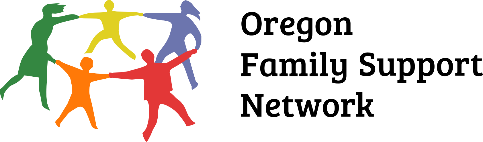 Lincoln CountyDo you have a child with challenging behaviors?Our Family Support Groups can helpWe are families that have experience with challenging behaviors and with services that can help our childrenWe are “Parents Helping Parents”For families of children with social, behavioral, emotional, and physical challengesMeet other parents in a confidential, supportive settingShare experiences, successes, and frustrationsLearn parenting skills and exchange ideasLearn how to use services for our childrenWe have monthly meetings in Waldport, Newport, Toledo, or Depoe Bay.  Meeting times are Waldport (Feb 1st) on Friday at Crestview Heights School 2750 S Crestline Newport (Feb 7th) on 2nd Thursday of month at Oceanspray Family Center, 1039 NW Nye St. Toledo (Feb 14th) on 3rd Thursday at Ollala/Flowerree Center 321 SE 3rd, Toledo, OR, 97391.Depoe Bay (Feb 21st) on 4th Thursday at Neighbors for Kids 634 SE Hwy 101Meeting times are 6-8 pm; free dinner from 6-6:30, 6:30-8 pm is parents meeting in one room and activities for kids in another roomFor more information please contact Signe Miller at signem@ofsn.net  541 505 2511